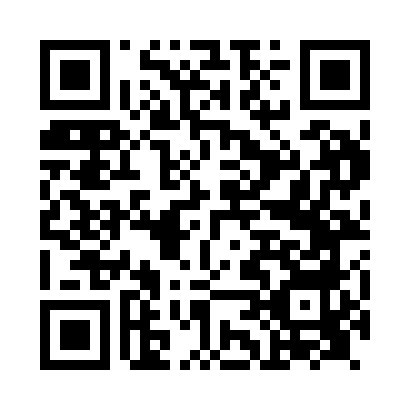 Prayer times for Allt Cristie, UKWed 1 May 2024 - Fri 31 May 2024High Latitude Method: Angle Based RulePrayer Calculation Method: Islamic Society of North AmericaAsar Calculation Method: HanafiPrayer times provided by https://www.salahtimes.comDateDayFajrSunriseDhuhrAsrMaghribIsha1Wed3:185:251:116:258:5811:052Thu3:175:231:116:269:0011:063Fri3:165:201:116:279:0211:074Sat3:155:181:116:299:0511:085Sun3:145:161:116:309:0711:096Mon3:125:141:116:319:0911:107Tue3:115:111:116:329:1111:118Wed3:105:091:116:339:1311:129Thu3:095:071:116:359:1511:1310Fri3:085:051:106:369:1711:1411Sat3:075:031:106:379:1911:1512Sun3:065:011:106:389:2111:1613Mon3:054:591:106:399:2311:1714Tue3:044:571:106:409:2511:1815Wed3:034:551:106:419:2711:1916Thu3:024:531:106:439:2911:2017Fri3:014:511:106:449:3111:2118Sat3:004:491:116:459:3311:2219Sun2:594:481:116:469:3411:2320Mon2:584:461:116:479:3611:2421Tue2:584:441:116:489:3811:2522Wed2:574:421:116:499:4011:2623Thu2:564:411:116:509:4211:2624Fri2:554:391:116:519:4311:2725Sat2:554:381:116:529:4511:2826Sun2:544:361:116:539:4711:2927Mon2:534:351:116:539:4811:3028Tue2:534:341:116:549:5011:3129Wed2:524:321:126:559:5211:3230Thu2:524:311:126:569:5311:3331Fri2:514:301:126:579:5511:33